The CampsiteAddressThe address of Eaton Vale is:Eaton Vale Scout and Guide Activity Centre,
Church Lane
Eaton
Norwich
Norfolk
NR4 6NNGetting to the CampsiteRoad Map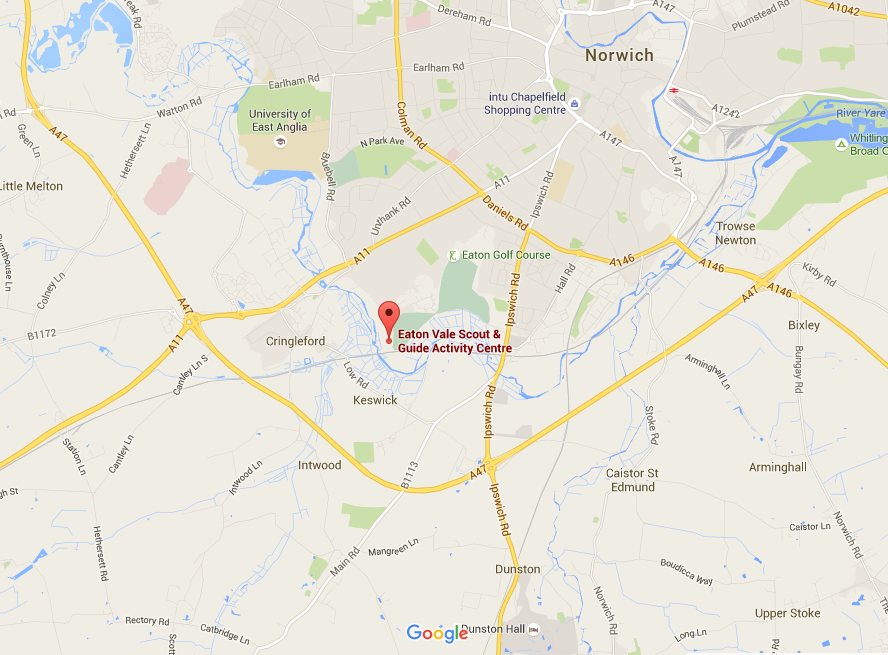 Site Map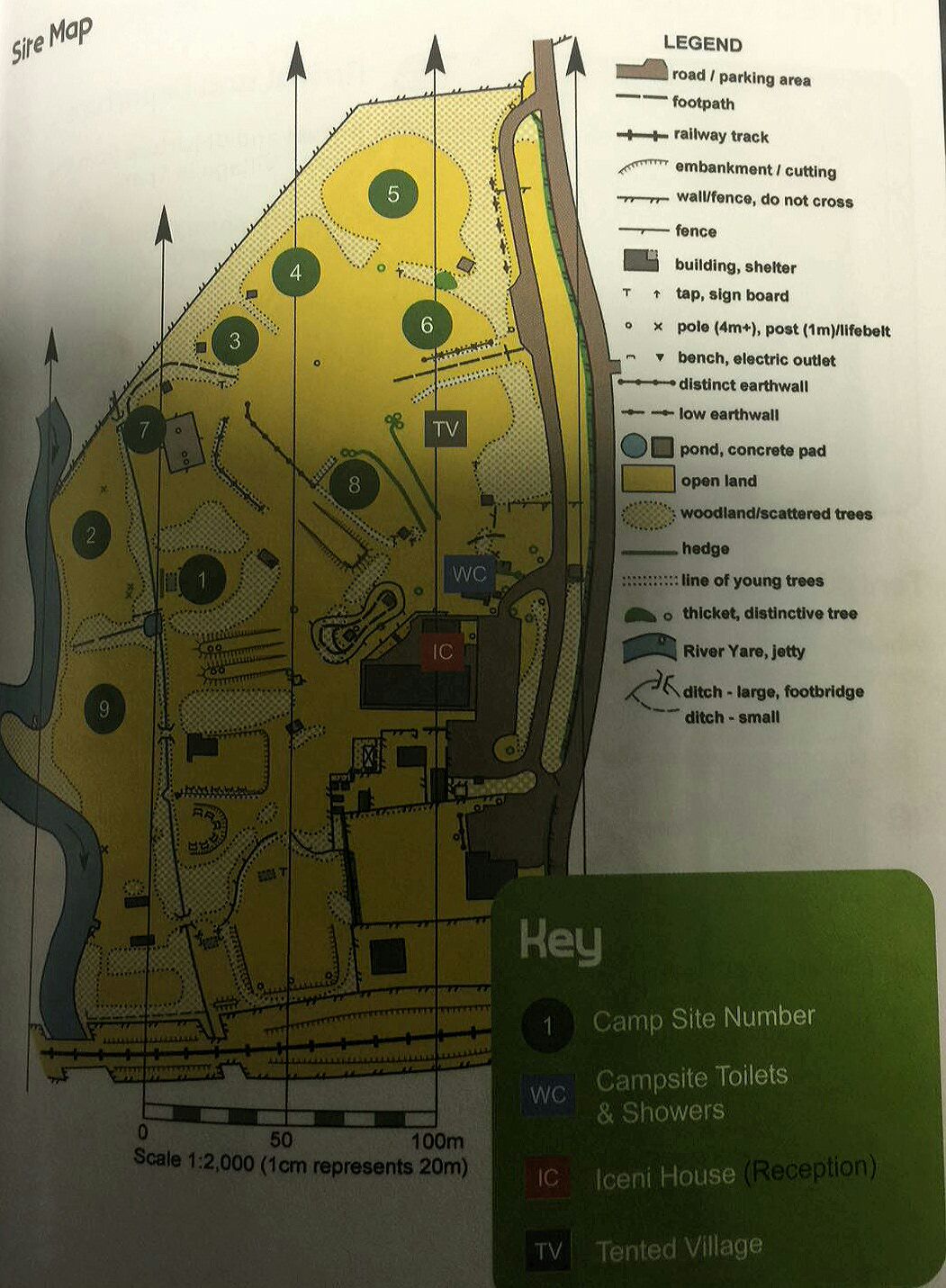 We will be in the tented village and on Site 8..Camp RegistrationOn arrival, club directors are to register every member of their group at the Registration Desk located in Iceni House.  Admin Folder InspectionAs part of the registration process, folders will be collected on arrival and returned to clubs after they have been inspected. Clubs are asked to ensure that their folder is organised in the same sections and order as the Administration Folder Inspection form.Child ProtectionThe local Church Board is responsible for ensuring that leaders, counselors and instructors attending the camp meet the requirements of the British Union Child Protection Policy: Keeping Our Church Family Safe. Medical CareEach club is responsible for providing medical care for their own group. At least one member of the Club First Aid Team should be qualified to a minimum level of First Aid at Work. The team must also ensure that they have an appropriate first aid kit for the size of the group and the nature of the activities. A completed Medical Information form for each member of the group must be obtained and kept as part of the club Administration Folder. Clubs may carry, at their own discretion, various over the counter (OTC) drugs, which can then be administered on the advice of those providing first aid. Over the counter drugs should be stored separately from the first aid kit and may include: Sun creams or sprays, at least factor 15 Lotions for after sunburn treatment Insect bite cream Pain Killers - Paracetamol, Co-codamol 8/500 Anti-inflammatory drugs - Ibuprofen (also known as neurofen) Anti-diarrhoeal - Loperamide Constipation - Plenty of Fruit and Vegetables, if this fails, lactulose Antihistamines (for insect bites) Chlorpheniramine (Piriton) Sedating Cetirizine Non-sedating Anthisan cream Any other drugs, such as antibiotics, will have to be provided via the local GP or Accident and Emergency facility. Group members who need medication (e.g. for diabetes, asthma or hay fever) should bring a double supply of their medication and a spare prescription to take to the chemist. Please ensure that a care plan is attached to the medical form for children with specific health needs ( i.e. asthma inhalers, epipen etc.) The Club First Aid Team should keep each group member’s medication in a separate bag clearly marked with the individuals name and monitor the distribution carefully. These should be stored in a safe and secure place. Dress CodePlease pay close attention to the information to follow in this section as our dress code should be adhered to very strictly.  In general, modesty is to be expected of all our campers: male, female, Adventurer and staff.Scarf The Adventurer Scarf or Master Guide Scarf MUST be worn at ALL times throughout this camp.  The scarf is a part of field uniform and the dress uniform.  There will be no excuse for not wearing your scarf while at camp.Dress UniformThe dress uniform is NOT needed for this camp.Field UniformA field uniform (Church, Area or SEC field uniform) should be worn at all times throughout the camp. REMEMBER, the scarf is part of the field uniform.The SEC Field Uniform is Camp Itinerary & ProgrammingSEC Area 8 Adventurer Curriculum Camp26th May – 29th  May, 2017Eaton Vale Scout and Guide Activity
Church Lane, Eaton, Norwich, Norfolk, NR4 6NNTIME TABLELIGHTS OUT AT 2300hrs!Camp StaffThe camp co-ordinators are Tyronne Waldron and Kim Roberts-WaldronThere will be no other staff apart from your club staff.  It means that each club MUST ensure that they have adequate staff to cover the number of Adventurers they bring.Other InformationEach club will need to bring the following items which your Adventurers will use to fulfil the various honours and course requirements. Please note that these items are per participant NOT per club.Friends	Ropes for knotsBoard for Knots 		Glue for knots Board	Small back pack for the hike	Water purification tabletsCompanions 	Ropes for knotsBoard for Knots 	Glue for knots Board	Small back pack for nature walkExplorersTopographical map (any)Rangers	Cardbord boxKitchen foil (loads)Back pack – 1 per club would doIngredients to mix and bake a cakeVoyagersOwn stove, tent, sleeping gear.Rucksack for overnight hikeUtensils to cook their own foodGuides Ropes for Lashing Ordnance Survey MapsMap details:
Ordnance Survey ‐Maps: (OPTIONAL)
OS 237   NorwichOL 40 – The Broads
Stationary Items / Chairs / RucksacksAs this is a Curriculum Camporee, all Adventurers MUST have a notebook (writing paper to place into their folder), pens, pencils, colouring pencils, rubber, sharpener and a clip board where possible.Everyone will be required to bring a camping chair as there will be no chairs available for us to useIt is recommended that ALL Adventurers use Rucksacks rather than suitcases or any other luggageActivities Camp Gear – IndividualBible Adventurer FolderClub Field Uniform (including Scarf)Sleeping bag Sleeping mat UnderwearSpare top layers as necessary Fleece Waterproof coat & trousers Toiletries Torch Woolly hat Cap Personal Medication (if required)Dining sets (plate, cup, and spoons)CompassCamp Chair/stoolCamp Gear – ClubKitchen Tent (NOT Required)Kitchen preparation tables (NOT Required)Stove burner (NOT Required)Gas & regulator (NOT Required)Kitchen Lamp (NOT Required)Pot, pans & serving implements (NOT Required)Food storage boxes Food containers Water containers Drink containers Cleaning supplies: mop & bucket, dust-pan & brush, broom etc (NOT Required)Washing-up bowls & liquid (NOT Required)Fire blanket, fire buckets Cool box Dining Tent ( If you have a big one and transport please bring ) Tables & benches (could be useful….)Sleeping tents (See list under tent layout)Sleeping Mats Extra groundsheets Tool box (lockable - use an export barrel) Flat head & cross head screwdriver Wooden mallet Hammer Extra gas hose & jubilee clips (NOT Required)Sisal & polypropylene rope Knife Bow saw Boundary tape (red & white) Wet-pit stakes & bin liners Garden gloves & safety glasses Safety Goggles Measuring tape/rope Disposable glovesChurch Board AcknowledgementAdventurer ClubsGroup Leader Details Title: Mr/Mrs/Ms/Miss/Other …………………………………………………………..……………… Surname ………………………………… 	First Name  ...………………………….……………… Address ..................................................................................................................................... ……………………………………..……... 	Post Code ….………………………………………….. House Telephone……………..….….…. 	Mobile .……………………………………….………… Email Address …………………………………………………………………………………………. Group Details Total Number of Adventurers	 …………………………. Total Number of Club Staff	 …………………………. Church Board Approval We, the members of the ……………………………………………………………………………………………………….. Church Board, confirm that the group leader is a suitably responsible person to lead our Adventurer club to the Adventurer Curriculum Camporee and that we are satisfied with the Risk Assessment they have presented to us. We confirm that all members of staff meet the requirements of the British Union Child Protection Policy: Keeping our Church Family Safe and that each person has Club Insurance cover. We understand that the cost of this Adventurer Curriculum Camporee is £45 per person. £30 per adult NOT taking part in the paid activities. £30 per child under 10ys NOT taking part in the paid activities. (Children not of Adventurer age are unable to participate in the activities due to insurance restrictions. Please Note: This is not an Adventurer Camporee)  All payments are to be made in full by 30th June 2015Signed …………………………………………………………… Date ……………………………… (Church Clerk on behalf of Church Board)Emergency Contact Information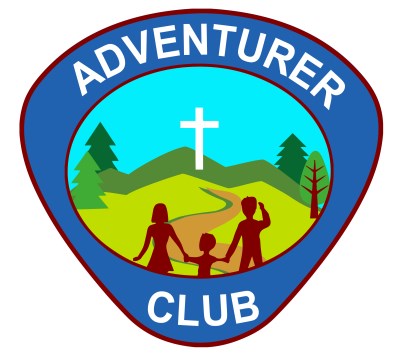 Adventurer ClubsName of Club ________________________________________________________Admin Folder Inspection FormAdventurer ClubsName of Club ________________________________________________________Campsite Inspection FormAdventurer ClubsName of Club ________________________________________________________Application FormsActivities Application FormAdventurer ClubsClub Name:	 	____________________________________________Contact Number:		____________________________________________Your kids can pay to do one(1), two(2) or three(3) site activities.  These activities MAY include Canoeing, Raft Building, Trapeze, Jacobs Ladder, and Archery.We do not yet know which activities will be available to us!One Activity:		£6.80Two Activities: 		£13.00Three Activities: 	 	£18.40Club Application FormAdventurer ClubsCost: £37 per Adventurer (Accommodation, Resources & Food).
Cost: £40 per Adult (Accommodation, Resources & Food). Club name: 		____________________________________________Club Leader:	 	____________________________________________Contact Number:		____________________________________________Email: 		_________________________________________________ Adventurer/Staff Application FormAdventurer ClubsCost: £37 per Adventurer (Accommodation, Resources & Food).Cost: £40 per Adult (Accommodation, Resources & Food). Club Name_____________________     Adventurer Class_____________________Camper’s DetailsCampers Name ___________________________________________ Birth Date ___/___/_____Age ___ Parent’s/Guardian’s Name(s) ______________________________________________Address _______________________________________________________________________City ______________________County______________________ Postcode________________Home Phone _______________________ Emergency Phone ___________________________ Photography ConsentCurrent regulations relating to The Data Protection Act 1998 requires that we obtain your consent for images taken of your son/daughter (under 18 years) which are used in either video or still shots.  Only first names might be used and/or the name of the club to which they are a member.  For further information on our Photographic Policy, please contact the SEC Office.  As images will be recorded at all events you may wish to consider this in your application if consent is not given.Please read the photography consent section above and tick yes if you give consent. YES, NOChild Protection - StaffCriminal Records Bureau Certificate Number: __________________________________________Child protection training: have you done the KCFS training?  YES,  NOEvery person over the age of 16years must have a DBS certificate, I hereby give permission for my child to attend this event and to take part in the activities arranged.  I agree to notify the leaders should there be any change to the information given.Signed: ______________________________________			      Date: ___/___/_____Medical FormAdventurer ClubsCLUB NAME__________________________ AREA ____ Emergency Phone _______________________Campers Name ___________________________________________ Birth Date ___/___/_____ Age ____Parent’s/Guardian’s Name(s) ______________________________________________________________Address ________________________________________________ City ____________________________County____________________ Postcode ____________ Home Phone ____________________________Medical Details: Name of GP/Doctor _____________________________________Surgery____________________________________Address ___________________________________________ City ____________________County________________Postcode ____________ GP/Doctor Phone _________________________ NHS Number ______________________Other InformationIf there is anything else that should be considered by the club, relating to the health and/or ability of the above mentioned person, please state clearly below: __________________________________________________________________________________________________________________________________________________________________________________________________AuthorisationThis health report is correct as far as I know, and the person described has permission to engage in all prescribed activities, except as noted by me.  In the event of an emergency, I hereby give permission to the physician selected by the adult leader in charge to hospitalise or treat including proper anaesthesia, injection, or surgery for the person this form applies to._________________________________________Signature of Parent/GuardianCampsite Layout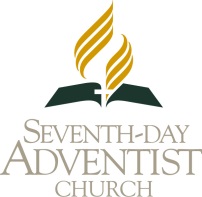 Area 8Area 8Child’s NameEmergency Contact NameEmergency Contact NumberArea 8                                                                One Point Per Item                                                                One Point Per Item                                                                One Point Per Item                                                                One Point Per ItemSection One – Club InformationSection Three – First AidCopy of Church Board Registration FormOne First Aid at Work CertificateIndividual Application FormsSection Four – Risk AssessmentIndividual Medical FormsTravel Plan from start to Campsite2 copies of Named List with Emergency Contact DetailsTent AllocationsCounsellor allocationsSection Two – Cooks InformationClub Code of ConductHead Cook Health & Hygiene Certificate/ or In-house Food Awareness CertificateEmergency Plan to take someone to hospitalIndividual Meal PlanEmergency Plan to take someone homeCooking & Washing Up RotaTravel Plan from Campsite to finish pointTotal PointsTotal PointsClub Director's Signature:Inspector's name:Please print:Area 8                                                                One Point Per Item                                                                One Point Per Item                                                                One Point Per Item                                                                One Point Per Item                                                                One Point Per Item                                                                One Point Per Item                                                                One Point Per Item	Campsite Layout	Campsite LayoutCook TentCook TentCook TentAll tents 3m away from adjoining pitch boundaryAll tents 3m away from adjoining pitch boundaryGas Bottles safe & secureGas Bottles safe & secureGas Bottles safe & secureAll sleeping tents 3m apartAll sleeping tents 3m apartAll food stored in sealed containersAll food stored in sealed containersAll food stored in sealed containersCook tents and altar fires 6m apartCook tents and altar fires 6m apartAll prep areas cleanAll prep areas cleanAll prep areas cleanNo rubbish on pitchNo rubbish on pitchFire blanket or bucket of water/sandFire blanket or bucket of water/sandFire blanket or bucket of water/sandDining ShelterDining ShelterCleaning fluids safely storedCleaning fluids safely storedCleaning fluids safely storedClean & TidyClean & TidyWet-pit area clean & tidyWet-pit area clean & tidyWet-pit area clean & tidySleeping TentsSleeping TentsKitchen Staff InspectionKitchen Staff InspectionKitchen Staff InspectionGuy ropes taut and in line with flysheet seamsGuy ropes taut and in line with flysheet seamsCooks hat or hairnetCooks hat or hairnetCooks hat or hairnetGuy ropes in line with tent polesGuy ropes in line with tent polesCooks ApronCooks ApronCooks ApronNothing touching the tent inner wallsNothing touching the tent inner wallsInside clean & tidyInside clean & tidyFirst AidFirst AidFirst AidStructures & EquipmentStructures & EquipmentFirst Aid kit appropriate for the size of the groupFirst Aid kit appropriate for the size of the groupFirst Aid kit appropriate for the size of the groupAll structures safe & secureAll structures safe & secureIndividual medical bags as requiredIndividual medical bags as requiredIndividual medical bags as requiredAll tools & equipment safely storedAll tools & equipment safely storedIndividual medication/Dispensing ChecklistIndividual medication/Dispensing ChecklistIndividual medication/Dispensing ChecklistTotal PointsTotal PointsTotal PointsTotal PointsClub Director Signature:Club Director Signature:Inspectors name:Please print:Inspectors name:Please print:Area 8No. Of Kids doing 1 ActivityNo. Of Kids doing 2 ActivityNo. Of Kids doing 3 ActivityTotal Activities Being DoneTotal Money PaidPayment ReferenceArea 8ClassNo. Of MalesNo. Of FemalesFriendsCompanionExplorerRangerVoyagerGuidesAdults Area 8Area 8 Adventurer Coordinator
Tyronne Waldron+44 795 606 7485tyronne.waldron@gmail.comAdministrative Assistant 
Kim Roberts-Waldron+44 7904 197510ktahira1@yahoo.co.ukArea 8=YES=NOHave you had:Have you had:Do you wear:Please give the date of the last tetanus injection __/__/__.If you are currently taking medicine please give the name of the drug and dosage details_________________________Do you have any food allergies?________________Rheumatic fever:   Rheumatic fever:   Glasses:       Please give the date of the last tetanus injection __/__/__.If you are currently taking medicine please give the name of the drug and dosage details_________________________Do you have any food allergies?________________Asthma:            Asthma:            Contact lenses:Please give the date of the last tetanus injection __/__/__.If you are currently taking medicine please give the name of the drug and dosage details_________________________Do you have any food allergies?________________Fainting spells:   Fainting spells:   Dentures:      Please give the date of the last tetanus injection __/__/__.If you are currently taking medicine please give the name of the drug and dosage details_________________________Do you have any food allergies?________________Diabetes:          Diabetes:          Please give the date of the last tetanus injection __/__/__.If you are currently taking medicine please give the name of the drug and dosage details_________________________Do you have any food allergies?________________Kidney Disease:    Kidney Disease:    Are you allergic to:Please give the date of the last tetanus injection __/__/__.If you are currently taking medicine please give the name of the drug and dosage details_________________________Do you have any food allergies?________________Heart trouble:     Heart trouble:     Penicillin:     Please give the date of the last tetanus injection __/__/__.If you are currently taking medicine please give the name of the drug and dosage details_________________________Do you have any food allergies?________________Menstrual problems:Menstrual problems:Anaesthetic:    Please give the date of the last tetanus injection __/__/__.If you are currently taking medicine please give the name of the drug and dosage details_________________________Do you have any food allergies?________________Hernias:           Hernias:           Please give the date of the last tetanus injection __/__/__.If you are currently taking medicine please give the name of the drug and dosage details_________________________Do you have any food allergies?________________Travel sickness:   Travel sickness:   Tetanus injection in last 5 years? Please give the date of the last tetanus injection __/__/__.If you are currently taking medicine please give the name of the drug and dosage details_________________________Do you have any food allergies?________________